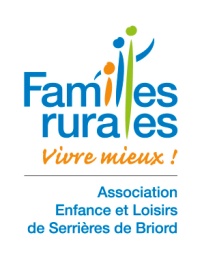 	Pourquoi ce projet ? A quel besoin va-t-il répondre ? Quelle 	envie ou passion souhaitons nous partager ?Les jumeaux (Gaël et Antoine) connaissent bien les techniques de construction de pleine natureLes enfants aiment cette thématique qui leur permet d’utiliser des outils et de construireOn a chez nous de beaux espaces pour des cabanes !	Ce projet va permettre à l’enfant… (Ces objectifs sont en	cohérence avec les constats ou envie de départ)Faire découvrir des techniques de constructions en matériaux naturelsSensibiliser les enfants à la richesse de leur environnementSensibiliser à la protection de la nature	Comment sera présenté le projet au enfants- Scénario, mise   en scène, aménagement et fabrication en amont…Présentation d’objets réalisés avec d’autres groupes pour donner envie Lancer un défi sur la semaine 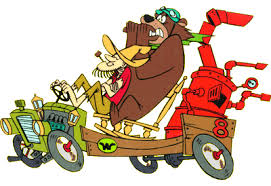 Quels critères sont mis en place pour savoir si nos objectifs sont atteints et si les enfants ont adhéré ?Le point final de la semaine est la découverte de notre village de trappeur avec la fête des cabanesLes enfants doivent repartir fiers de leurs ouvrages et qu’ils retournent pour y jouer !Lundi 18 juilletMardi 19 juilletMercredi 20 juilletJeudi 21 juilletVendredi 22 juilletLes ateliers Trappeurs(conception de nos cabanes)On avance dans la constructionSortie à la piscine ouPlan B en cas de météo pluvieuse :Sortie à l’accrobranche d’HautevilleOn prépare la fête des cabanes…surpriseSur la semaine plusieurs ateliers avec fabrique d’objets en matériaux naturelsGrand jeu extérieur : sur les traces du chasseur d’oursEt si on faisait une journée avec aménagement de nouveaux espaces intérieurs ?Aprem’ autour de jeux coopératifs Sortie à l’accrobranche d’HautevilleLa fête des cabanes !